УТВЕРЖДЕНОприказом директора ГБОУ СОШ  № 383№ 122-од от 19.08.2020______________________ Т.Н. ФарраховГрафик прихода обучающихся
в образовательное учреждениеСХЕМА ВХОДА В ШКОЛУ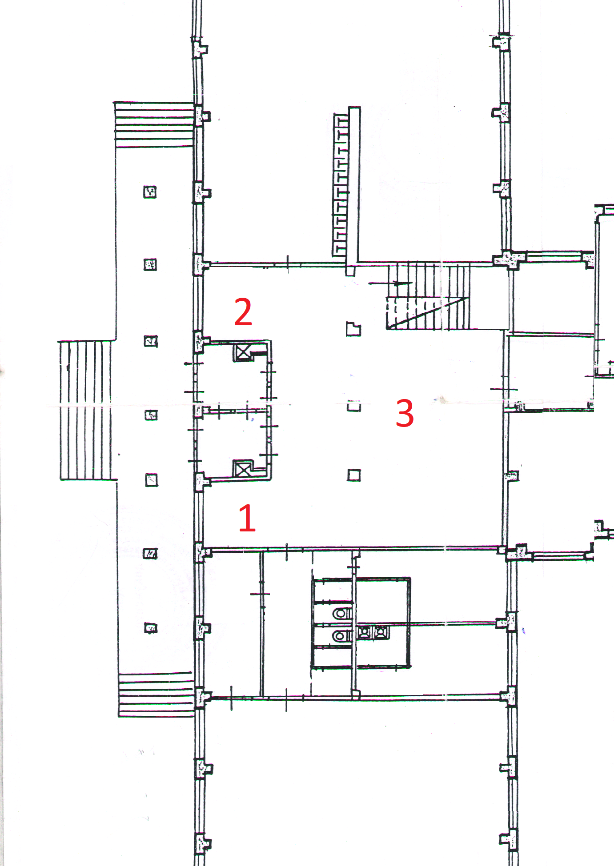 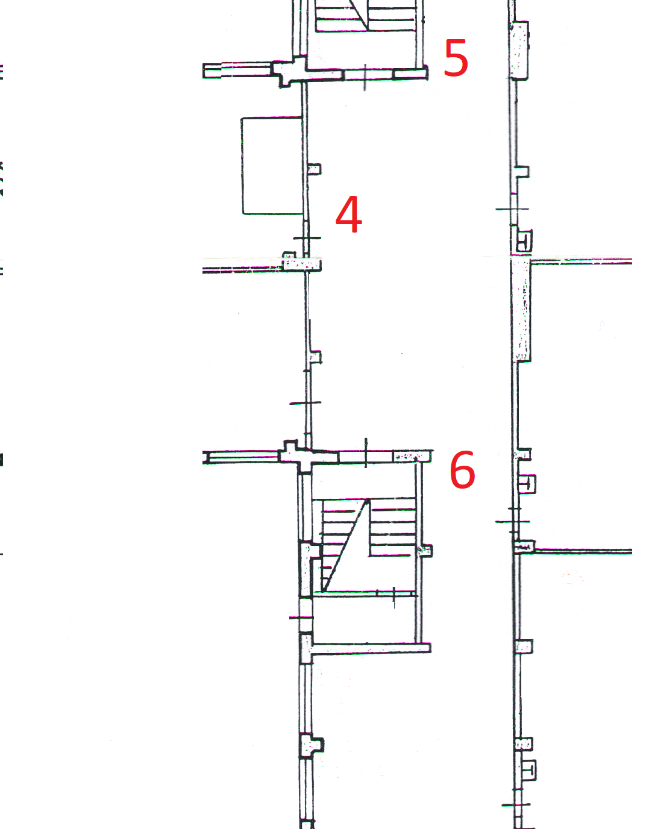 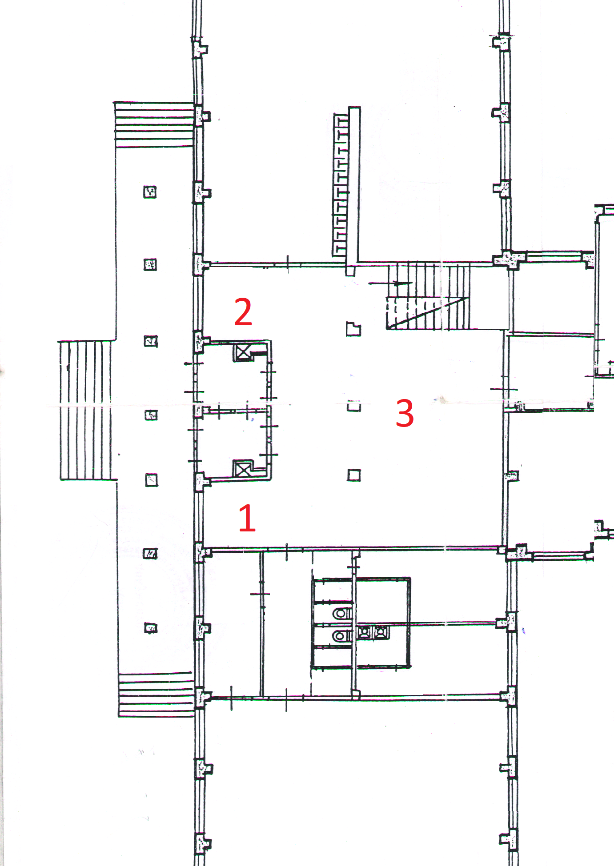 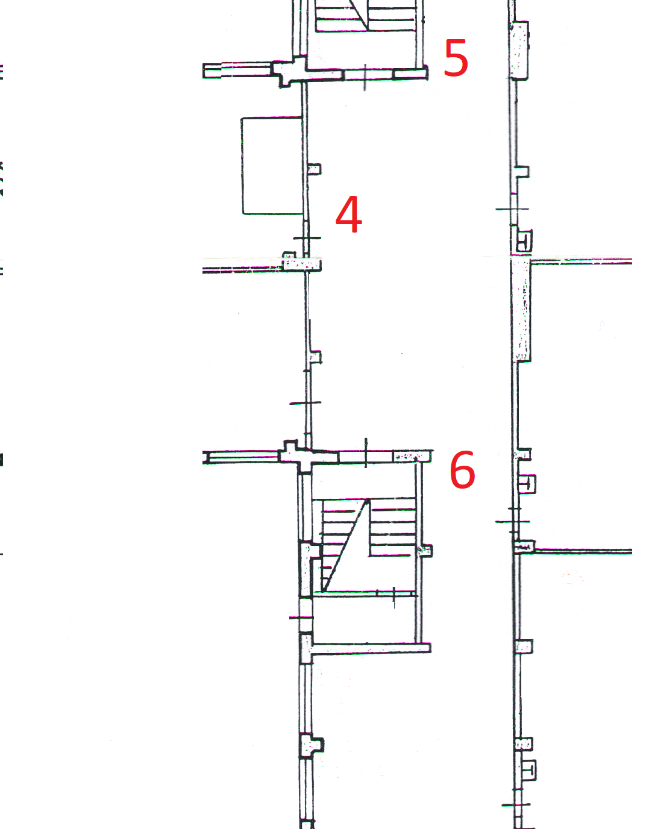 УТВЕРЖДЕНОприказом директора ГБОУ СОШ  № 383№ 122-од от 19.08.2020______________________ Т.Н. ФарраховГРАФИК ЗВОНКОВУТВЕРЖДЕНОприказом директора ГБОУ СОШ  № 383№ 122-од от 19.08.2020______________________ Т.Н. ФарраховГРАФИК РАБОТЫ СТОЛОВОЙЗавтрак (начальная школа)Обед (ГПД)Основная и средняя школаЛьготная категория и другие1234568.00-8.105А5Б5В6А6Б6В8.10-8.207А7Б7В8А8Б8В8.20-8.309А9Б9В10А11А8.30-8.40Д Е З И Н Ф Е К Ц И ЯД Е З И Н Ф Е К Ц И ЯД Е З И Н Ф Е К Ц И ЯД Е З И Н Ф Е К Ц И ЯД Е З И Н Ф Е К Ц И ЯД Е З И Н Ф Е К Ц И Я8.40-8.501А1Б1В1З2А2Б8.50-9.002В2Г3А3Б3В3З9.00-9.104А4Б4В4Г4ЗНачальная школа 1-е классыНачальная школа 1-е классыНачальная школа 1-е классыНачальная школа 1-е классы1 урок9-15-9.5020 минут1 перемена2 урок10.10-10.4520 минут2 перемена3 урок11.05-11.4010 минут3 перемена4 урок11.50-12.2510 минут4 перемена5 урок12.35-13.10Начальная школа 2-4 классыНачальная школа 2-4 классыНачальная школа 2-4 классыНачальная школа 2-4 классы1 урок9-15-10.0010 минут1 перемена2 урок10.10-10.5520 минут2 перемена3 урок11.15-12.0020 минут3 перемена4 урок12.20-13.0510 минут4 перемена5 урок13.15-14.0010 минут5 перемена6 урок14.10-14.55Основная и средняя школа 5-11 классыОсновная и средняя школа 5-11 классыОсновная и средняя школа 5-11 классыОсновная и средняя школа 5-11 классы1 урок8.30-9.1510 минут1 перемена2 урок9.25-10.1020 минут2 перемена3 урок10.30-11.1520 минут3 перемена4 урок11.35-12.2010 минут4 перемена5 урок12.30-13.1510 минут5 перемена6 урок13.25-14.1010 минут6 перемена7 урок14.20-15.059.50-10.101А1Б1В1З4А4Б10.55-11.152А2Б2В2Г4В4Г12.00-12.203А3Б3В3З4З12.30-12.501-е классы14.15-14.352-3 классы2З4З9.15-9.25Буфет 5-6-7 классыБуфет 5-6-7 классыБуфет 5-6-7 классыБуфет 5-6-7 классыБуфет 5-6-7 классыБуфет 5-6-7 классы10.10-10.305А5Б5В6А6Б6В11.15-11.357А7Б7В8А8Б8В12.20-12.309А9Б9В10А11А13.15.-13.25Буфет 7-8-9-10-11 классыБуфет 7-8-9-10-11 классыБуфет 7-8-9-10-11 классыБуфет 7-8-9-10-11 классыБуфет 7-8-9-10-11 классыБуфет 7-8-9-10-11 классы14.40-16.00